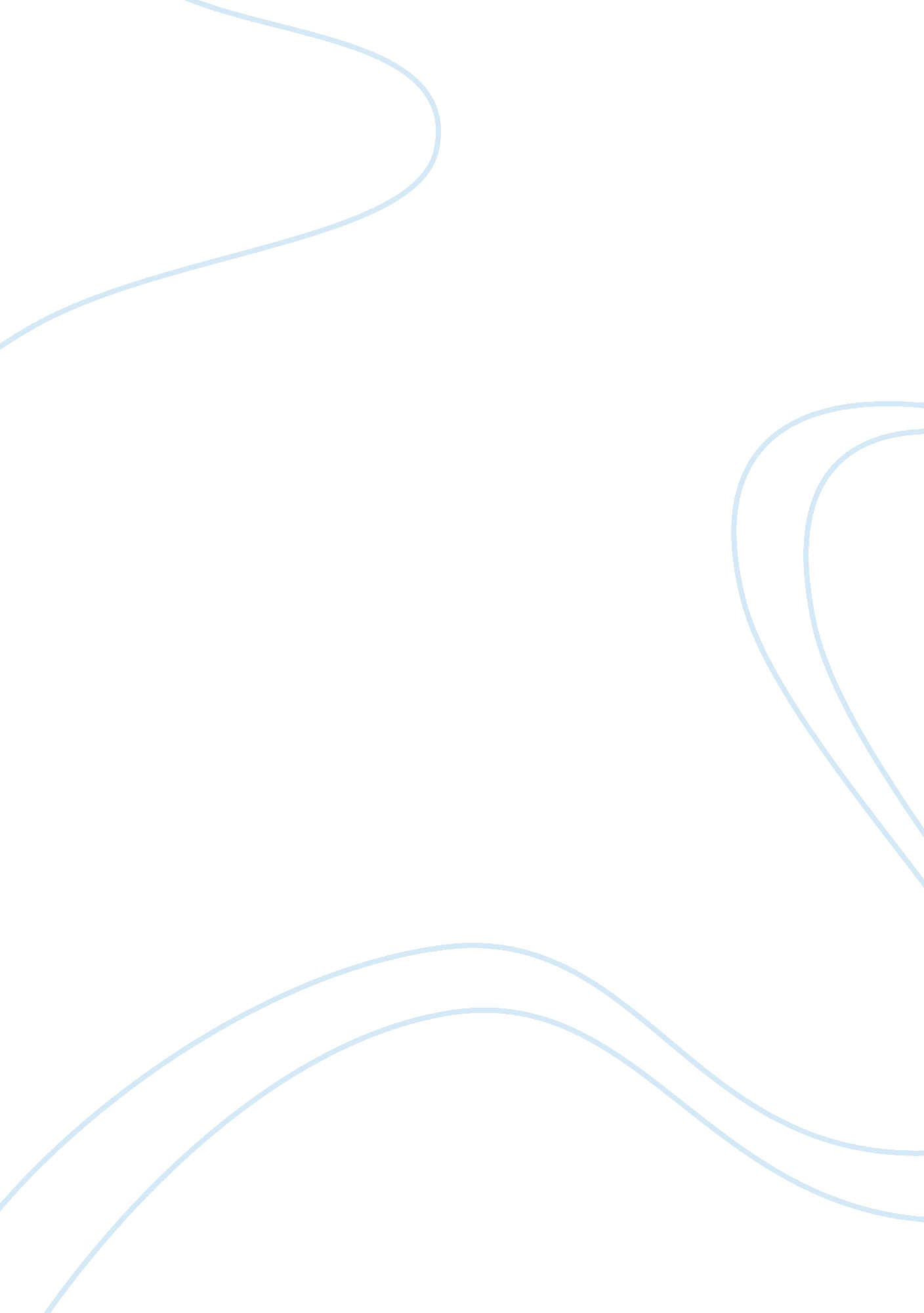 Example of essay on what motivates me to continue in nursing professionTechnology, Development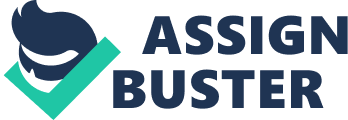 In the modern era of the development of modern technologies gaining data, regarding health of a patient, is critical for supporting physicians in their job. Most important characteristics of these data include its being accurate and up-to-date. Moreover, as home environment plays an important role in patient’s recovery, a task of gaining accurate and up-to-date data with the help of telemetric means emerges. As a medical-surgery telemetry nurse I am trained to cope with this task. Continuous telemetry monitoring allows doctors to make informed decisions, simultaneously allowing a patient to recover in home environment. Furthermore, wireless monitoring provides a patient with more freedom, than hardwire monitoring (Huff 32). Considering things, which motivate me to continue my career in nursing, I would like to classify them into the ones regarding my professional life and development, and the ones, concerning personal attitude. 
The first thing, which motivates me to continue my career in nursing, is that I realize importance of quality support for physicians and surgeons and thus am fully convinced of the need to invest my knowledge and skills in helping physicians and surgeons base their decisions on most accurate and topical data I can get. Furthermore, new developments in medical technology continuously improve existing systems, and it is important for me to become aware about all new systems, so that I can improve my performance. Secondly, viewing knowledge as one of most indispensable values both for doctors and nurses, I am committed to continuously educating myself, and I really see prospects for my professional development. Thirdly, as a professional nurse, I actively promote ethics of care in terms of my work, as well as formal and non-formal communication with my colleagues. 
In the life of a person professional and personal aspects are most often tightly interconnected. My occupation is a cornerstone of my personal development as it allows me to help people obtain quality treatment, responsive to their medical condition. I also cannot help mentioning my active involvement in charitable work. It includes raising awareness about symptoms health conditions, which require immediate reaction, among most disadvantaged and marginalized groups of society. This work is my personal commitment as I believe that giving people a chance to tackle an illness at early stages of its development is a work, which can become life-changing for patients. It is worth mentioning that lots of my colleagues launch or get involved into health-related charitable projects and, if I become interested in the idea and convinced of project’s usefulness for the target, I always get engaged and try to help them as much as I can. For instance, I have recently participated in a charitable initiative, aimed at raising awareness about health-related issues at local schools. The amount of work, which is to be done with regard to raising awareness about health, motivates me to continue both professional and charitable work. 
Referring to my career goal, I would like to mention that I aim at becoming a Certified Registered Nurse Anesthetist. This goal is an ambitious one as it requires being advanced practice registered nurse and having obtained a graduate-level degree. I chose particularly this goal as it CRNA plays a crucial role in success of surgical operation, and having this goal in mind encourages me to develop my knowledge and skills. To sum up, prospects for development, as well as realizing importance of my professional and charitable work for health of my patients, are things, which motivate me to continue my career in nursing. Works cited Huff, J. (2006). ECG workout: exercises in arrhythmia interpretation. Philadelphia: Lippincott Williams & Wilkins 